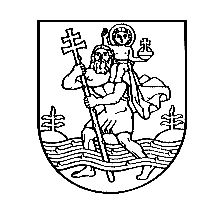  VILNIAUS  VAIKŲ IR JAUNIMO KLUBO „JAUNYSTĖ“  DIREKTORIUSĮSAKYMASDĖL  COVID-19 SITUACIJŲ VALDYMO GRUPĖS SUDARYMO IR DARBO KARANTINO SĄLYGOMIS PLANO PATVIRTINIMO2020 m. kovo 23  d. Nr.1-63 VilniusVadovaudamasis Vilniaus miesto savivaldybės administracijos direktoriaus 2020 m. kovo 20 d. įsakymu Nr. 30-653/20,S u d a r a u COVID-19 situacijų valdymo grupę (toliau – Grupė):N u r o d a u klubo būrelių mokytojų  susirinkimus organizuoti 1 kartą per savaitę nuotoliniu būdu. Ugdymo įstaigoje nustačius darbuotojo užsikrėtimą COVID-19 infekcija, susirinkimus organizuoti 1 kartą per dieną (susirinkimas gali būti organizuojamas nuotoliniu būdu, naudojant išmaniąsias technologijas).T v i r t i n u ugdymo įstaigos darbo karantino sąlygomis planą (pridedama).Į s i p a r e i g o j u,  direktorius V.Šocik , ugdymo įstaigos darbuotojus supažindinti su šiuo įsakymu direktorius V.Šocik ,supažindinti elektroniniu paštu.P a s i l i e k u įsakymo vykdymo kontrolę sau.Vaidmuo grupėjeDarbuotojas1.1.Grupės vadovas(Direktorius)Viktoras ŠocikTel. Nr. 8 6 8 5 1 7 8 4 41.2.1.3.1.4.Direktorius                                  Viktoras   Šocik                                                                                                                                   